Llwybrau Amgen i Addysgu yng Nghymru trwy'r Brifysgol AgoredGwahoddiad i ysgolion ddod yn Ysgolion Partner Arweiniol Strategol yn ystod y Cam Datblygu rhwng mis Gorffennaf 2019 a mis Gorffennaf 2020Sail ResymegolPartneriaeth gref rhwng y Brifysgol Agored, Consortia Rhanbarthol ac Ysgolion Partner Arweiniol yw prif elfen y rhaglenni llwybrau amgen i addysgu.  Bydd myfyrwyr ar lwybrau rhan amser a llwybrau ar sail cyflogaeth yn ymgysylltu'n agos â'u Hysgol Bartner Arweiniol neilltuol.  Bydd y profiad ysgol yn atgyfnerthu eu hastudiaethau ar-lein mewn cyd-destun proffesiynol a chefnogol, drwy gysylltu damcaniaeth ac ymarfer a hwyluso myfyrdod proffesiynol trwy gydol pob rhaglen (gweler yr atodiadau ar gyfer eglurhad pellach o'r model).Bydd y rhaglenni, yn ogystal â magu gallu gweithdrefnol yn cael eu datblygu ar y cyd gan y Brifysgol Agored, y Consortia Rhanbarthol a'r ysgolion Partner Arweiniol trwy gydol y Cam Datblygu 2019 - 2020.  Er mwyn sicrhau bod y paratoadau datblygiadol yn adlewyrchu anghenion yr holl randdeiliaid, mae rhaid adnabod nifer o ysgolion arweiniol strategol o bob rhanbarth.  Mae'r ddogfen hon yn amlinellu'r meini prawf ar gyfer ysgolion sy'n dymuno gwneud cais i ddod yn un o'r ysgolion strategol arweiniol ar gyfer 2019 - 2020.  Rydym yn awyddus i benodi hyd at 3 Ysgol Bartner Arweiniol Strategol fesul rhanbarth gan ychwanegu rhagor o Ysgolion Partner Arweiniol o fis Medi 2020.Rôl ysgolion Partner Arweiniol Strategol (cam datblygu) - am gyfnod o 1 flwyddyn (Gorffennaf 19 hyd at Orffennaf 20)Bydd Ysgolion Partner Arweiniol Strategol yn ysgolion hynod effeithiol sy'n cael eu cydnabod am ddarpariaeth o ansawdd uchel yn eu rhanbarth a byddant yn ymgymryd â'r rolau canlynol:Aelodaeth o'r Pwyllgor Partneriaeth Dylunio fel cynrychiolwyr o'u Rhanbarth i fwydo i ddatblygiad y rhaglen a'i chyd-greu (deunyddiau, addysgu, asesu, cyflwyno). Bydd hyn yn cynnwys mynd i nifer o gyfarfodydd y Pwyllgor Partneriaeth (1 bob chwarter) ac ymgymryd â rôl allweddol mewn dylunio rhaglen o ansawdd uchel. Darparu lle cyfweld yn eu rhanbarth (mwy na thebyg rhwng mis Mai a mis Gorffennaf 2020) yn ôl yr angen.Darparu lle cyfarfod i ddatblygu staff yn eu Rhanbarth yng nghyswllt y rhaglen hon.Cais i ddod yn Ysgol Bartner Arweiniol Strategol (penodiad pellach o Ysgolion Partner Arweiniol ar ôl mis Medi 2020 i ddilyn)Bydd Ysgolion Partner Arweiniol Strategol yn 'ysgolion effeithiol' - fel rheol wedi'u hadnabod yn 'ysgolion effeithiol' gan Estyn - ac yn cael eu cydnabod am ddarpariaeth o ansawdd uchel yn eu Rhanbarth. Bydd y broses ddethol yn gyfrifoldeb ar y cyd rhwng y Consortia Rhanbarthol a'r Brifysgol Agored ac yn cael ei harwain gan y Consortia Rhanbarthol ar sail y Meini Prawf.  Bydd yr Ysgolion Partner Arweiniol Strategol yn cael eu dewis i ymdrin ag ysgolion Cynradd ac Uwchradd, ysgolion cyfrwng Cymraeg ac ysgolion sydd ag ystod o enwadau, cefndiroedd a lleoliadau. Os gwelwch yn dda, ymatebwch i'r meini prawf isod (tua 150 gair fesul maen prawf) i arddangos sut fyddai eich ysgol chi yn Ysgol Bartner Arweiniol Strategol effeithiolAnfonwch eich cais i ddod yn Ysgol Bartner Arweiniol Strategol i:pauldavies@gwegogledd.cymru  erbyn 5.07.2019Atodiad 1Y Brifysgol Agored yng Nghymru: TAR rhan amser a'r llwybr i addysgu sy'n seiliedig ar gyflogaethMae'r Brifysgol Agored yng Nghymru yn cychwyn ar raglen uchelgeisiol o Addysg Gychwynnol Athrawon a fydd yn arwain at ddyfarnu Tystysgrif Addysg i Raddedigion mewn partneriaeth â Llywodraeth Cymru, Consortia Rhanbarthol a rhwydwaith ledled Cymru gyfan o ysgolion partner arweiniol.Bydd y rhaglen newydd, gyfunol hon a fydd yn manteisio ar y defnydd mwyaf effeithiol o dechnolegau newydd, yn cynnig llwybrau amgen i mewn i'r proffesiwn addysgu ar gyfer y rheini nad ydynt yn gallu dod yn athrawon ar hyn o bryd oherwydd nad ydynt yn gallu teithio i leoliadau wyneb yn wyneb neu oherwydd ymrwymiadau eraill sy'n eu hatal rhag astudio ar adegau penodol. Bydd y llwybrau amgen yr ydym yn eu datblygu yn cynnig opsiynau seiliedig ar gyflogaeth a rhan amser a fydd yn ehangu'r niferoedd sy'n mynd i mewn i'r proffesiwn addysgu, yn cynyddu amrywiaeth ac yn helpu i fynd i'r afael â'r prinder athrawon mewn meysydd cwricwlwm penodol ac mewn lleoliadau daearyddol yng Nghymru. Mae agwedd hyblyg a chyfunol tuag at addysg gychwynnol athrawon yn rhan flaenllaw o'r daith diwygio addysg yng Nghymru. Mae cyfleoedd hyfforddi hyblyg neu ran amser yn apelio at ddemograffeg eang o ddarpar athrawon, a fydd yn gallu cynnig profiadau bywyd, cefndiroedd, priodoleddau a gwybodaeth amrywiol. Bydd grymuso unigolion talentog presennol o fewn cymunedau addysg Cymru i gamu ymlaen i addysgu, helpu ysgolion i 'dyfu eu hathrawon eu hunain', yn ogystal ag annog unigolion sydd â phrofiadau o weithleoedd eraill a chefndiroedd amrywiol i ymuno â'r proffesiwn addysgu, yn cyfoethogi'r gweithlu addysgu a'n helpu ni i gyflawni'r Genhadaeth Genedlaethol a rennir, ac yn galluogi ein hystafelloedd staff a'n hathrawon adlewyrchu'r gymdeithas gyfoes yn well.Bydd y dulliau hyn hefyd yn helpu i fynd i'r afael â'r prinder athrawon, yn enwedig mewn ardaloedd sy'n rhan o'r Cynllun Gweithredu Addysg Wledig (2018). Mae dysgwyr gwledig a'u cymunedau yn haeddu athrawon o ansawdd uchel ac, yn eu tro, mae angen i'r athrawon hyn gael yr un cyfleoedd hyfforddi o ansawdd uchel â'r rhai mewn ardaloedd trefol.Mae'r Brifysgol Agored yng Nghymru yn bwriadu manteisio ar ei 20 mlynedd o brofiad o gynnig addysg o bell, rhan amser o safon i athrawon ar draws pedair cenedl y Deyrnas Unedig ac yn rhyngwladol, wrth ddatblygu rhaglen addysg ran amser i athrawon mewn ysgolion a fydd yn cefnogi Cenhadaeth Genedlaethol Cymru. Mae hyn yn cael ei ddatblygu mewn partneriaeth ag addysgwyr athrawon mewn ysgolion a Chonsortia Rhanbarthol; bydd yn unigryw i Gymru; bydd yn agor ystafelloedd staff, ysgolion a myfyrwyr i amrywiaeth ehangach o athrawon; a bydd yn chwyldroi addysg i athrawon yng Nghymru. Bydd y dull cydweithredol hwn o gyd-greu yn dwyn ynghyd y gorau mewn addysg o bell o ansawdd uchel, dulliau arloesol o fynd i'r afael ag addysgeg athrawon ac ymchwil gyda phrofiad sylweddol o gyd-destunau lleol a rhanbarthol.Mae'r model yr ydym yn ei fabwysiadu yn dileu'r rhwystrau o amseroedd penodol a lleoliad penodol o astudiaeth academaidd ac yn cynnig hyblygrwydd o ran profiadau sy'n seiliedig ar ymarfer mewn ysgolion. Mae hefyd yn cynnig hyblygrwydd i'r Consortia Rhanbarthol a Llywodraeth Cymru trwy ddull dysgu agored cyfunol, hybrid. Mae ein model (gweler Ffigwr 1) yn cynnwys pedair prif elfen:Deunyddiau astudio craidd generig (Cymraeg a Saesneg) yn cwmpasu 6 maes ar 3 lefel astudio;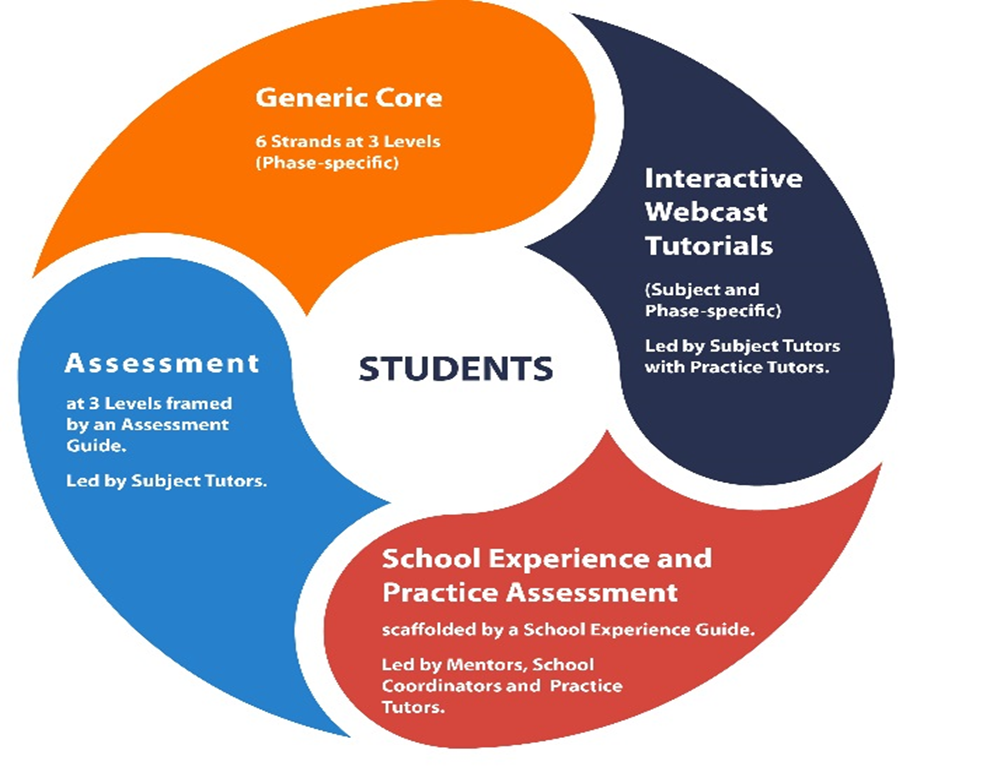 Tiwtorialau rhyngweithiol sy'n cael eu gwe-ddarlledu (trwy gyfrwng y Gymraeg a'r Saesneg) gyda Thiwtor Pwnc yn gweithio ochr yn ochr â Thiwtoriaid / Mentoriaid Ymarfer dethol;Profiad ysgol, gydag asesiad o ymarfer, wedi'i gefnogi gan Ganllaw Profiad Ysgol (sy'n gysylltiedig â'r tiwtorialau a'r deunyddiau astudio craidd) gyda chefnogaeth mentoriaid yn yr ysgol, cydlynwyr ysgol a Thiwtoriaid Ymarfer;Asesiad ar 3 lefel, wedi'i fframio gan Ganllaw Asesu, yn agor dilyniant i'r lefel nesaf neu, ar y diwedd, dyfarnu TAR a dilyniant i'r cyfnod cynefino.FFIGWR 1: Strategaeth Addysgu TAR y BrifysgolAr hyn o bryd, mae'r Consortia Rhanbarthol, gyda'r Brifysgol Agored yng Nghymru, yn gofyn i ysgolion fynegi diddordeb mewn cymryd rhan fel ysgol partner arweiniol strategol i ddatblygu a chyd-greu'r llwybrau seiliedig ar gyflogaeth a rhan amser i ennill cymhwyster TAR. Credwn fod hwn yn gyfle gwych i wneud cyfraniad sylweddol i brosiect ar draws Cymru gyfan sydd â'r potensial i drawsnewid ysgolion Cymru.Gobeithiwn yn fawr y bydd gennych ddiddordeb mewn cymryd rhan a gwahoddwn ni chi i fynegi eich diddordeb.Dr Steven HutchinsonPennaeth Ysgol: Addysg. Plentyndod, Ieuenctid a Chwaraeon, y Brifysgol AgoredSteven.Hutchinson@open.ac.ukAtodiad 2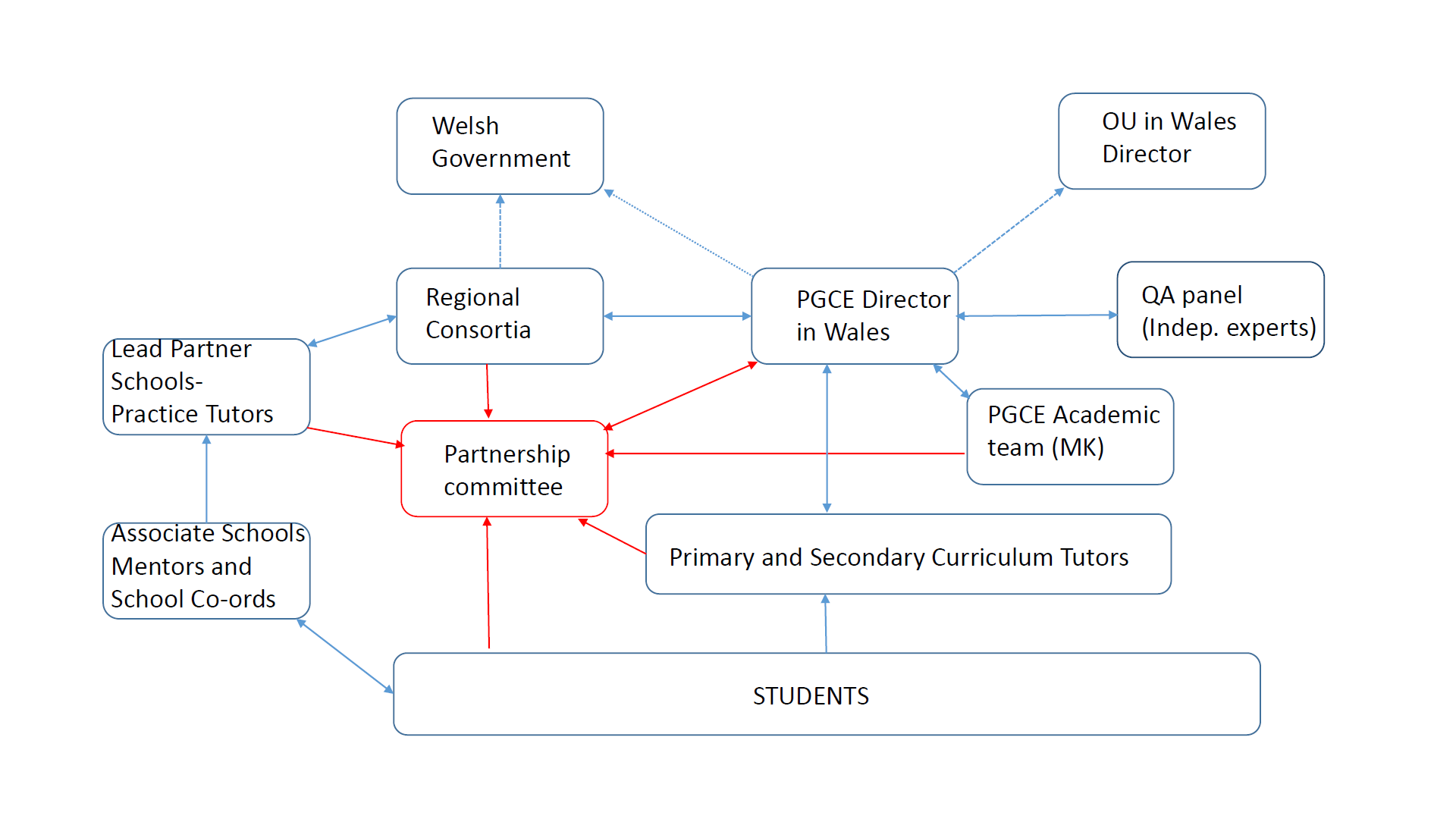 Welsh Government =				Llywodraeth CymruOU Director in Wales =				Cyfarwyddwr OU yng NghymruQA Panel (Indep. Experts) = 				Panel QA (Arbenigwyr annibynnol)PGCE Academic team (MK) =				Tîm Academaidd TAR (MK)PGCE Director in Wales =				Cyfarwyddwr TAR yng NghymruPrimary and Secondary Curriculum Tutors = 		Tiwtoriaid Cwricwlwm Cynradd ac EilraddStudents =				MyfyrwyrPartnership Committee =				Pwyllgor PartneriaethRegional Consortia = 				Consortia RhanbartholLead Partner Schools =				Ysgolion Partner ArweiniolAssociate Schools Mentors and School Co-ords =	Mentoriaid Ysgolion Cyswllt a Chydlynwyr YsgolionMAEN PRAWF 1 Mae gan eich ysgol y capasiti a'r gallu i ymgysylltu â'r Pwyllgor Partneriaeth, datblygiad y rhaglen a recriwtio myfyrwyr trwy gydol 2019 - 2020.MAEN PRAWF 2Mae eich ysgol yn deall yr agenda Diwygio Addysg yng Nghymru, wedi dechrau gwneud darpariaeth ar gyfer Cwricwlwm i Gymru 2022 ac wedi ymrwymo i ddatblygu continwwm ieithyddol ar gyfer y Gymraeg, gan weithio tuag at y targed Cymraeg 2050.MAEN PRAWF 3Mae gan eich ysgol gefndir amlwg o ddatblygu'r cwricwlwm, addysgu a dysgu, ac asesu a hyfforddiant yn llwyddiannus ar lefel ysgol ac ymarferydd.MAEN PRAWF 4Mae gan eich ysgol angerdd am rannu arbenigedd mewn Addysg Gychwynnol Athrawon (ITE) ar draws yr ysgol a bydd yn ymrwymedig i weithio mewn partneriaeth ag ysgolion eraill a'r bartneriaeth Llwybrau Amgen. Bydd hyn yn cynnwys cefnogi anghenion penodol myfyrwyr sy'n astudio cwrs TAR o bell ac ymarfer ar sail gwaith, yn ogystal â chyfrannu at baratoi deunyddiau ac addysgu'r rhaglen.MAEN PRAWF 5Mae eich ysgol yn ymrwymedig i ddod yn sefydliad dysgu19 gyda dysgu proffesiynol ar bob lefel, yn yr ysgol a thrwy bartneriaethau/rhwydweithiau perthnasol.(Y Sefydliad ar gyfer Cydweithrediad a Datblygiad Economaidd - OECD) (2016). “What Makes a School a Learning Organisation? A Guide for Policy Makers, School Leadership and Teachers”)MAEN PRAWF 6Mae gan eich ysgol y capasiti a'r gallu i ddarparu Tiwtoriaid Ymarfer i gefnogi'r rhaglen a'r Ysgolion Cyswllt, yn enwedig ar gyfnodau penodol allweddol yn ystod y flwyddyn. Ffioedd i Ysgolion Partner Arweiniol am gymryd rhan yn y Cam Datblygu (Gorffennaf 19 hyd at Orffennaf 20) drwy fynd i gyfarfodydd y Pwyllgor Partneriaeth a chyfrannu at ddatblygiad y rhaglen Llwybrau Amgen:  £200 fesul Ysgol Bartner Arweiniol Strategol fesul chwarter yn ogystal â threuliau teithio: £800 ar gyfer y flwyddyn academaidd 2019 - 2020